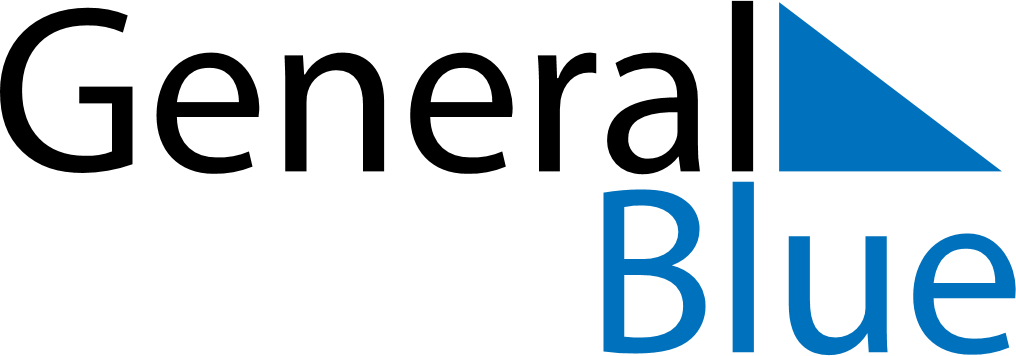 2025 – Q2Benin  2025 – Q2Benin  2025 – Q2Benin  2025 – Q2Benin  2025 – Q2Benin  2025 – Q2Benin  AprilSundayMondayTuesdayWednesdayThursdayFridaySaturdayApril12345April6789101112April13141516171819April20212223242526April27282930AprilMaySundayMondayTuesdayWednesdayThursdayFridaySaturdayMay123May45678910May11121314151617May18192021222324May25262728293031MayJuneSundayMondayTuesdayWednesdayThursdayFridaySaturdayJune1234567June891011121314June15161718192021June22232425262728June2930JuneApr 20: Easter SundayApr 21: Easter MondayMay 1: Labour DayMay 29: Ascension DayJun 6: Feast of the Sacrifice (Eid al-Adha)Jun 8: PentecostJun 9: Whit Monday